September 2015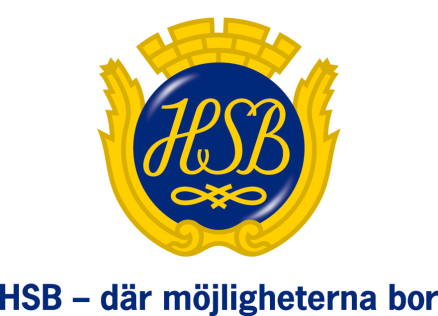 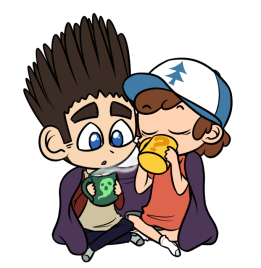 September har kommit med hösten och kylan i släptåg. För oss i föreningen blir det extra tydligt eftersom vårt värmesystem inte kan hantera de temperaturväxlingar som sker mellan dag och natt. Men ladda upp med filtar, brygg varm choklad och burra ihop er med nära och kära så kan det bli mysigt i alla fall. Nya inbrott. Nu har det skett igen. Denna gång drabbades en lägenhet i Brf Irländaren av inbrottstjuvar som med kraftigt våld helt sonika har brutit sönder säkerhetsdörren mitt på blanka dagen. Vi i styrelsen prioriterar arbetet med ett nytt låssystem för att öka skalskyddet men det bästa försvaret är grannsamverkan. Hör ni konstiga ljud i trapphuset får ni gärna höra av er till oss i styrelsen eller på annat sätt låta förstå att ni är hemma och hör det som pågår.Snart blir det halt igen och då är det extra viktigt att inte blockera infarterna till gårdarna där sopbilarna måste stå när de tömmer våra sopbehållare.  Våra grannar i Portugisen vill påminna om att de inte vill ta emot våra sopor. Så om det är någon av oss som kastar sopor hos dem olovligen skall denna person omedelbart sluta med detta och känna tillbörlig skam för sitt tilltag.För att sänka kostnaderna för att ta hand om byggavfall och andra attiraljer som inte får slängas i miljöstugan kommer vi att montera en kamera i densamma. Personer som ertappas med att dumpa otillåtet avfall i miljöstugan kommer ställas till svars för detta.Nu i slutet på september kommer vår städentreprenör, Basstäd, i god tradition städa alla källargångar. De kastar allt lösöre som inte är inlåst. Nytt för säsongen är att även trapphusen kommer att rensas från skor och bråte som där finnes drällande.Primula, som äger fastigheterna på Björnssonsgatan nedanför oss, fortsätter sin expandering och nybyggnation. I samband med detta kommer de utföra sprängningar under hösten/vintern. Om det uppkommer skador i era lägenheter så är det bra att ha fotobevis på hur väggarna såg ut innan sprängningsarbetet påbörjades. Primula kommer utföra en besiktning av berörda lägenheter men alla får gärna göra egen fotodokumentation av väggarnas skick så att ni har större chans att få skadestånd om skador uppstår.Låsen till sopbehållarna är slitna och kärvar en hel del. Därför kommer vi att byta ut låscylindrarna, dock är det samma nycklar som gäller.Eftersom det pågår sprängningsarbeten länge ner på gatan så har problemet med att råttor söker sig upp mot oss blivit allt större. Återigen, lägg inte ut mat till någon typ av djur, råttorna hittar allt. Och stäng portarna så att både tjuvar och råttor får det svårare att komma in. Sist men inte minst så kan ni boka in datumet 10-11 oktober för städhelg. Alla boende är varmt välkomna. Samling klockan 10:00 vid miljöstugan.-Styrelsen